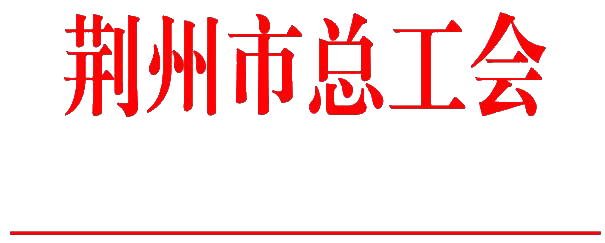 关于在全市工会开展2019年“安全生产月”和“安全生产荆楚行”活动的通知各县(市、区)总工会，荆州开发区总工会，市直各产业（委、局）工会：    根据市安委办2019年全市“安全生产月”和“安全生产荆楚行”活动方案，现将工会系统开展“安全生产月”和“安全生产荆楚行”活动有关工作通知如下。    一、指导思想    以习近平新时代中国特色社会主义思想为指导，深入贯彻党的十九大和十九届二中、三中全会精神，深入学习宣传习近平总书记关于安全生产的重要论述，牢固树立安全发展理念，以防范化解重大风险、及时消除安全隐患、有效遏制生产安全事故为目标，增强全民安全生产意识，提升广大职工安全素质，推动基层和企业严格安全管理，落实安全生产责任，突出重点行业领域问题整改、典型宣传、隐患曝光和网络宣传、知识普及、有奖举报等内容，开展既有声势又有实效的宣传教育活动，促进我市安全生产水平提升和安全生产形势持续稳定好转，不断增强人民群众获得感、幸福感、安全感，为新中国成立70周年营造良好的安全生产环境，为荆州高质量发展提供坚强的安全保障。    二、活动安排2019年全市“安全生产月”活动将于6月1日至30日在全市范围内统一开展。“安全生产荆楚行”与“安全生产月”同步启动，12月份结束。具体工作包括以下三个方面。    （一）积极组织开展安全生产宣传教育系列活动    各地各单位要结合《安全生产法》、《职业病防治法》以及其他安全生产宣传教育活动，以危险化学品生产、经营、运输、储存和使用等重点企业、化工园区负责人和管理团队为重点，深入宣传习近平总书记关于安全生产的重要论述，开展安全生产教育。在生产岗位上设置岗位安全描述、风险公告、警示提示、安全操作规程等标识，要在醒目位置设置安全生产宣传栏，悬挂张贴安全生产宣传标语、安全生产系列挂图，利用电子屏滚动播放安全宣传片和安全警示提示，高危行业企业及规模以上企业至少要组织全体职工观看一次安全生产警示教育片，组织安全反思活动，以落实企业的安全生产主体责任，提高职工的安全生产意识。(二）组织参加2019年湖北省安全生产知识网络竞赛活动根据2019年湖北省安全生产知识网络竞赛的通知要求，组织全市各级工会和广大职工积极参加第九届湖北省安全生产知识网络竞赛。1、竞赛活动内容：主要内容包括《安全生产法》、《突发事件应对法》、《生产安全事故应急条例》等法律法规以及中央、湖北省关于推进安全生产领域改革发展意见、安全生产规范性文件，防灾减灾、应急救援、消防安全、校园安全、道路交通安全等各类安全应急常识。 2、竞赛活动参与对象：各地各单位以及相关重点企业（危险化学品行业、金属非金属矿山行业、烟花爆竹、工贸行业）广大干部职工。    3、竞赛活动时间：竞赛的答题练习时间为6月1日至10日，正式竞赛时间为6月11日至20日。    4、竞赛参与流程    （1）参与方式。竞赛采取手机微信答题方式进行。答题人进入湖北应急管厅微信公众号，选择“微互动”栏目，进入“竞赛答题”，即可参与答题。    （2）参赛人员注册。答题人在答题前要填写个人基本信息（地区、姓名、联系方式）。湖北应急管理系统（各地应急管理局、消防机构以及地震局）、重点行业（危险化学品行业、金属非金属矿山行业、烟花爆竹行业、工贸安全行业、其他行业）答题人员需要确认系统和行业，其他答题人员注册个人信息后即可进入答题程序。   （3）竞赛题型。本次竞赛试题全部为选择题，分别为单选题、多选题和图片选择题。系统每次随机生成一套5题的试卷，每题20分，满分为100份。答题练习阶段，每次答题总时间为8分钟；正式竞赛阶段，每次答题总时间为5分钟。    （4）答题要求。答题练习阶段，每个微信账号每天答题次数不限。正式竞赛阶段，每个微信账号每天答题次数5次。答题需在规定时间内完成，超过规定时间的视为此次答题无效。答题完毕后，可查看此次答题的分数及答题解析。    竞赛活动采用网络答题形式，有关竞赛学习资料、时间安排、竞赛答题办法、排名规则、联系方式等其他具体事项见承办单位在湖北省应急管理厅官方网站发布的竞赛活动公告。    （三）开展以“查找身边的安全隐患”为主题的随手拍活动    “查找身边的安全隐患”随手拍活动，即针对企业生产中存在的事故隐患和职业病危害，广泛发动、组织广大职工群众开展的发现隐患、排除隐患和预防职业病危害的活动，通过群众性“反违章”、“查隐患、堵漏洞、排险情”等各种形式的随手拍活动，发动组织职工直接参加整治事故隐患和职业病危害，改善劳动条件，加强班组安全建设，保障职工安全健康的生产劳动环境，逐步实现标准化、规范化、制度化，杜绝重大人身伤亡、中毒、火灾、爆炸和设备等事故，争取实现企业生产零事故。    全市各级工会组织要以“查找身边的安全隐患”随手拍活动作为“安全生产月”主体活动之一，应高度重视，认真组织广大职工群众积极参加，安排专人收集整理职工群众发来的图片、视频资料，对安全隐患及时排查，及时整治，做到防范于未然，引导广大职工群众把“生命至上、安全发展”的思想转化为自觉意识和自觉行动，同时要将“查找身边的安全隐患”随手拍活动常态化，贯穿全年开展，杜绝安全生产事故的发生。    三、工作要求    （一）加强组织领导。各地各产业工会要高度重视此次安全生产教育活动，加强组织领导，指定专人负责，做好系列活动的组织、发动、协调工作，确保各项活动认真开展、有序落实。    （二）突出工作实效。此次宣教活动是工会组织维护职工权益的重要载体，各地各单位要广泛动员、周密部署，推动企业安全生产主体责任的落实和职工安全生产意识的提升。     （三）加大宣传力度。各地各单位要加强宣传，营造氛围，不断扩大活动参与面。    各地各单位开展活动情况要及时报市总工会,市总工会将适时进行通报。                     荆州市总工会经济技术劳动保护部                             2019年6月4日附件：2019年第十八个安全生产月宣传标语1.生命不能彩排，安全不能假设。    2.聪明的人善于汲取别人的教训。    3.愚蠢的人用自己的教训教育别人。    4.加强消防安全培训，提升你我安全意识。    5.记住山河不迷路，记住规章防事故。    6.眼睛容不下一粒砂土，安全来不得半点马虎。    7.秤砣不大压千斤，安全帽小救人命。    8.安全规章都是用鲜血和生命书写的。    9.不用时间抓安全，就有时间查教训。    10.生产再忙，安全不忘。    11.落实安全规章制度强化安全防范措施。    12.传播安全文化，宣传安全知识。    13.麻痹是最大的隐患，失职是最大的祸根。    14.简化作业省一时，贪小失大苦一世。    15.安全勤劳，生活美好。    16.企业负责，行业管理，国家监察，群众监督。    17.安全保健康，千金及不上。    18.安全是经济发展永恒的主题。    19.防护加警惕保安全，无知加大意必危险。    20.关注安全，关爱生命。    21.质量是企业的生命，安全是职工的生命。    22.我要安全安全为我。    23.宁绕百丈远，不冒一步险。    24.事故教训是镜子，安全经验是明灯。    25.安全是增产的细胞，隐患是事故的胚胎。    26.安全连着你我他，平安幸福靠大家。    27.不懂莫逞能，事故不上门。    28.专管成线，群管成网；上下结合，事故难藏。    29.与其事后痛哭流涕，不如事前遵章守纪。    30.人人讲安全，家家保平安。    31.科技兴安、杜绝隐患。    32.安全花开把春报，生产效益节节高。    33.健康的身体离不开锻炼，美满的家庭离不开安全。    34.安全生产人人管，事故隐患处处防。    35.生命至高无上，安全责任为天。    36.严是爱，松是害，搞好安全利三代。    37.安全是生命之本，违章是事故之源。    38.骄傲源于浅薄，鲁莽出自无知。    39.事故不难防，重在守规章。    40.安全是朵幸福花，合家浇灌美如画。    41.时时注意安全，处处预防事故。    42.规范安全生产管理建立安全长效机制。    43.消防设施，常做检查；消除隐患，预防事故。    44.严格遵守消防安全法规，努力做好安全生产工作。    45.安全发展，国泰民安。    46.生产事故倒下的是你的躯体，坍塌的是家庭的脊梁。    47.道路连着千万家，安全连着你我他。    48.安全生产，人人有责；遵章守纪，保障安全。    49.企业不消灭隐患，隐患就会消灭企业。    50.万千产品堆成山，一星火源毁于旦。